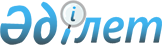 О внесении изменения в решение Щербактинского районного маслихата от 30 января 2012 года N 6/2 "О социальной поддержке отдельных категорий граждан Щербактинского района"
					
			Утративший силу
			
			
		
					Решение маслихата Щербактинского района Павлодарской области от 14 июня 2012 года N 22/9. Зарегистрировано Департаментом юстиции Павлодарской области 02 июля 2012 года N 12-13-148. Утратило силу решением маслихата Щербактинского района Павлодарской области от 05 августа 2014 года N 140/47      Сноска. Утратило силу решением маслихата Щербактинского района Павлодарской области от 05.08.2014 N 140/47.



      В соответствии с подпунктом 4) пункта 1 статьи 56 Бюджетного кодекса Республики Казахстан от 4 декабря 2008 года, подпунктом 11) пункта 1 статьи 6 Закона Республики Казахстан от 23 января 2001 года "О местном государственном управлении и самоуправлении в Республике Казахстан", Щербактинский районный маслихат РЕШИЛ:



      1. Внести в решение Щербактинского районного маслихата от 30 января 2012 года N 6/2 "О социальной поддержке отдельных категорий граждан Щербактинского района" (зарегистрированное в Реестре государственной регистрации нормативных правовых актов за N 12–13–139, опубликованное 23 февраля 2012 года в районной газете "Маралды" N 8, 23 февраля 2012 года в районной газете "Трибуна" N 8) следующее изменение:



      в абзаце третьем пункта 2 цифры и слово "10000 (десяти)" заменить цифрами и словами "67000 (шестидесяти семи)".



      2. Контроль за выполнением данного решения возложить на постоянные комиссии Щербактинского районного маслихата.



      3. Настоящее решение вводится в действие по истечении десяти календарных дней после дня его первого официального опубликования.      Председатель сессии, секретарь

      районного маслихата                        Т. Абдрахманов
					© 2012. РГП на ПХВ «Институт законодательства и правовой информации Республики Казахстан» Министерства юстиции Республики Казахстан
				